桃園市106年辦理十二年國民基本教育精進國民中小學教學品質｢國小英語教師三階段研習~國民小學提升英語文領域教學知能初階研習｣教案設計審查計畫依據：106年6月28日桃教小字第1060049648號函辦理。目的透過有系統的研習階段模式，引導英語教師設計教學活動，增加學生活用英語的機會，拓展英語學習認知與視野。鼓勵英語教師發揮創意，精進英語教學方法及評量策略，設計具有情境脈絡的英語教學方案。彙整優良英語文教學案例，整合集體智慧，資源交流共享。主辦單位：桃園市政府教育局承辦單位：桃園市芭里國民小學實施方式參加對象：桃園市國小教師，符合以下資格者已參加106年7月3日-6日之辦理之桃園市英語教師初階研習者(名單如附件一)。曾參加英語相關研習，研習主題及課程與本次106年7月3日-6日之辦理之桃園市英語教師初階研習內容及時數相符者(課程內容詳見附件二)，請檢附研習時數，以資證明。作品規範：参加審查之教案內容，須未以任何形式公開發表於任何媒體。依據學校現行採用之教材單元，搭配初階研習課程主題，進行完整一節課之教學設計（含聽說讀寫教學過程與課堂活動之運用），且能在班級課堂內實施為主，並且能直接或經修正建議後，做為宣導與推廣之完整教學方案。呈現方式：教案設計—內容應包含下列五部份：英語文教案設計主題名稱。英語文教案實施理念。英語文教案設計。使用之教科書/教材版本及單元（須註明出處）。搭配之初階研習課程主題。教學活動進行步驟：敘述教案設計所扣合之英語文核心素養內涵、教學活動進行方式及其個別對應之學習表現與學習內容、相關學習評量標準與方式等。實施成效：以學生的學習歷程或學習成長探討實施後之成效，檢附照片及相關成果檔案（如學生學習單、作業等）。教學省思：教學實施後之問題與討論及改進建議。DVD光碟錄影呈現教學實施過程，以一個教學單元之教學活動（可含延伸活動）為限，時間以一節課40分鐘為限。(影片檔請以解析度高且電腦能讀取的mp4格式儲存)第一項文本電子檔及本項教學過程影片檔一併燒錄在DVD光碟內。作品審查：邀請英語文教育專家、教師共同審查。審查標準：總分80分以上，即獲核可通過能依據初階研習課程主題設定正確教學內容及教學目標（20%）教學與評量活動能達成教學目標（20%）教學活動能對應學習表現與學習內容（30%）評量方式多元適性（20%）教案內容完整，可行性高，適宜推廣（10%）收件日期106年11月17日（星期五）下午4時截止，請將報名表(附件三)連同教案設計、DVD光碟，以掛號寄送或親自送件，寄送以郵戳為憑。收件地點：桃園市芭里國小教導處地址：桃園市中壢市區啟文路233號聯絡電話：03-4228086*21 教導主任 吳惠玲結果公布：106年12月初，公布於桃園市英語教學資源網(http://www.tycetrc.tyc.edu.tw/) 及芭里國小網頁（http://163.30.145.129/xoops2/）。審核通過者，將核發初階合格證書。預期效益：學校教師能在參加初階研習後，融合理論及實務，設計出有效提高學生學習意願及成效的教學內容，並提升教師編寫因應多元活化課程之補充教材能力。增進教師全英語教學自信，提供學生浸潤全英語教學環境，進而提升學生之英語學習效果。經費：由桃園市政府教育局相關經費支應。本計畫陳  桃園市政府教育局核可後實施，修正時亦同。（附件一）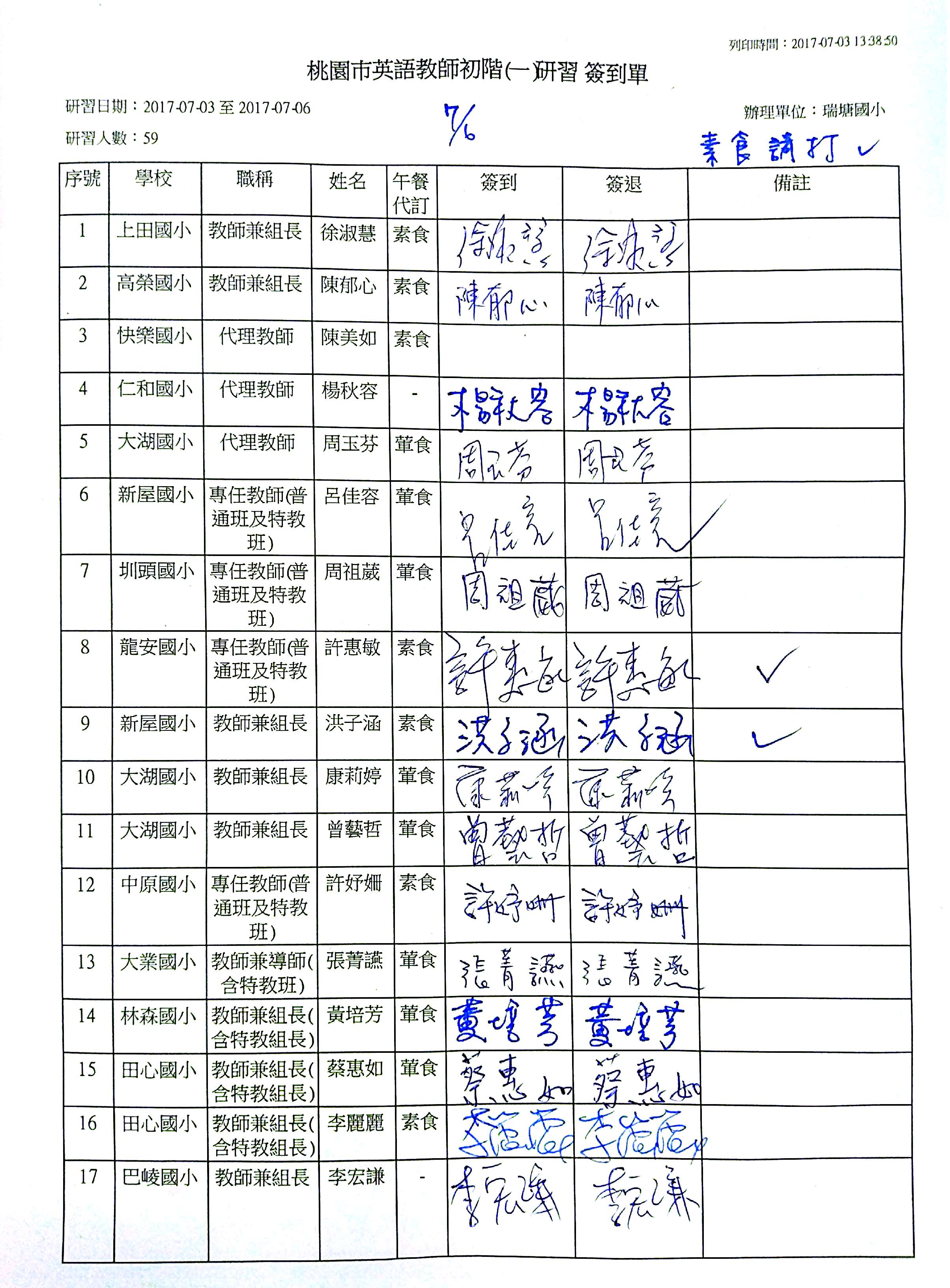 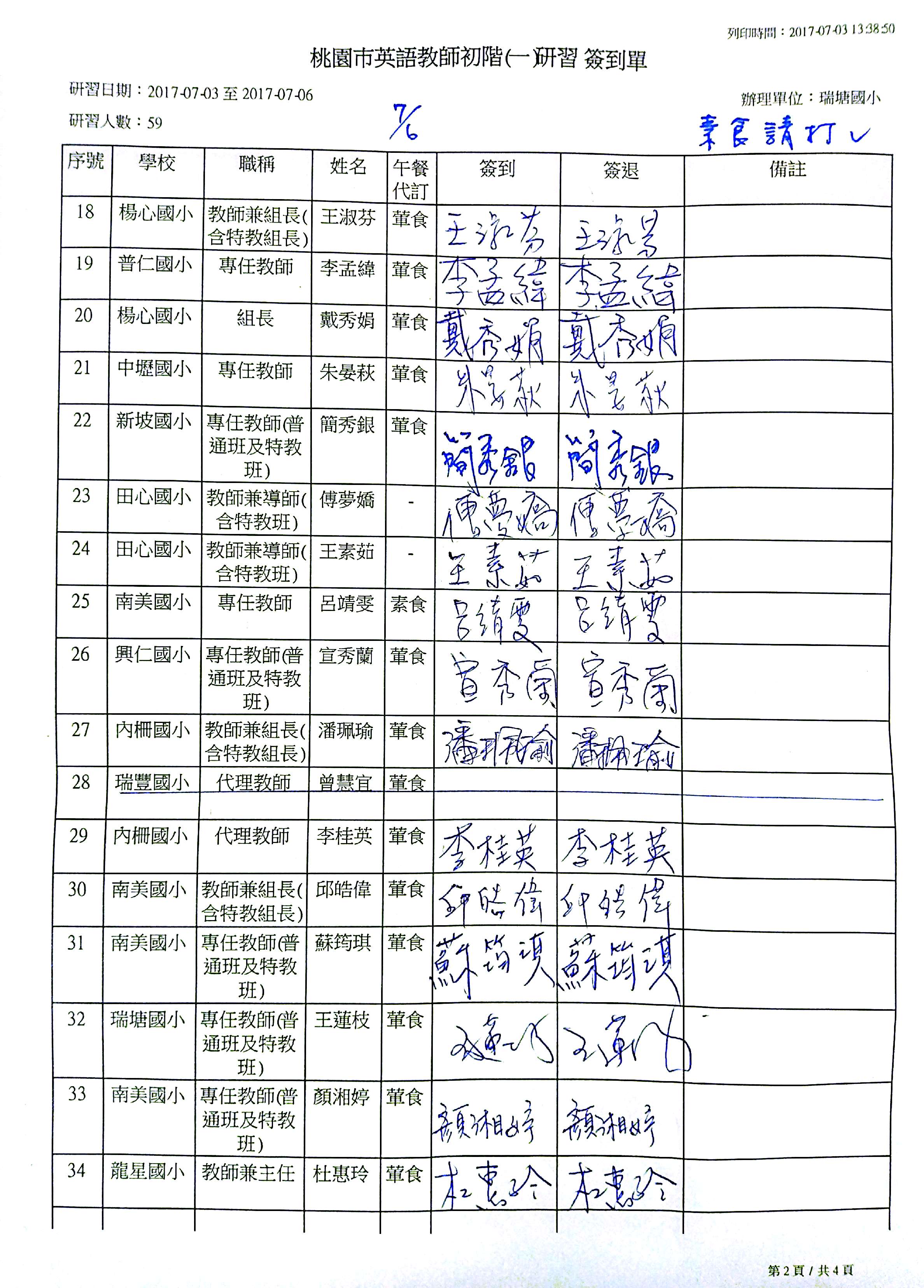 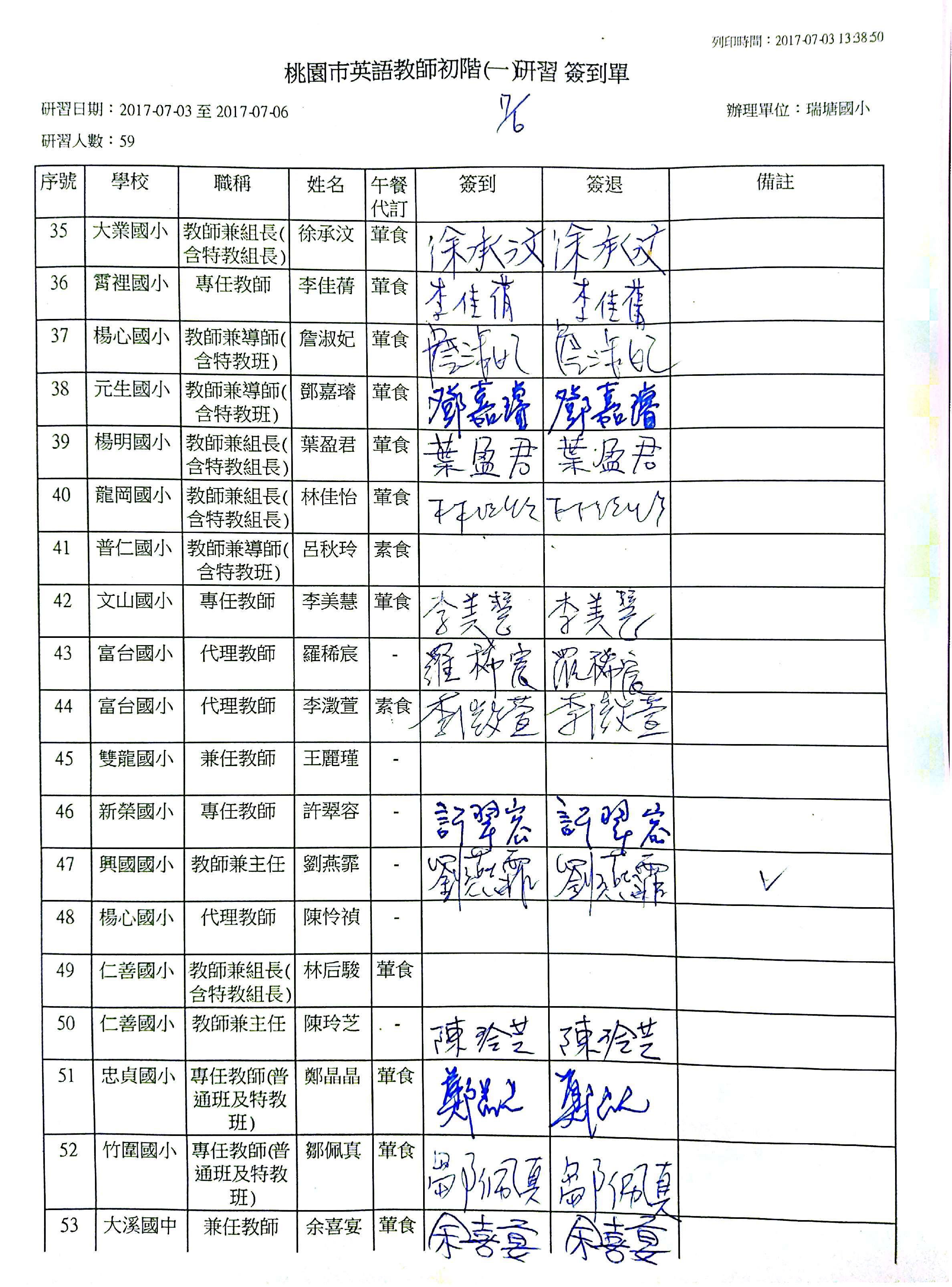 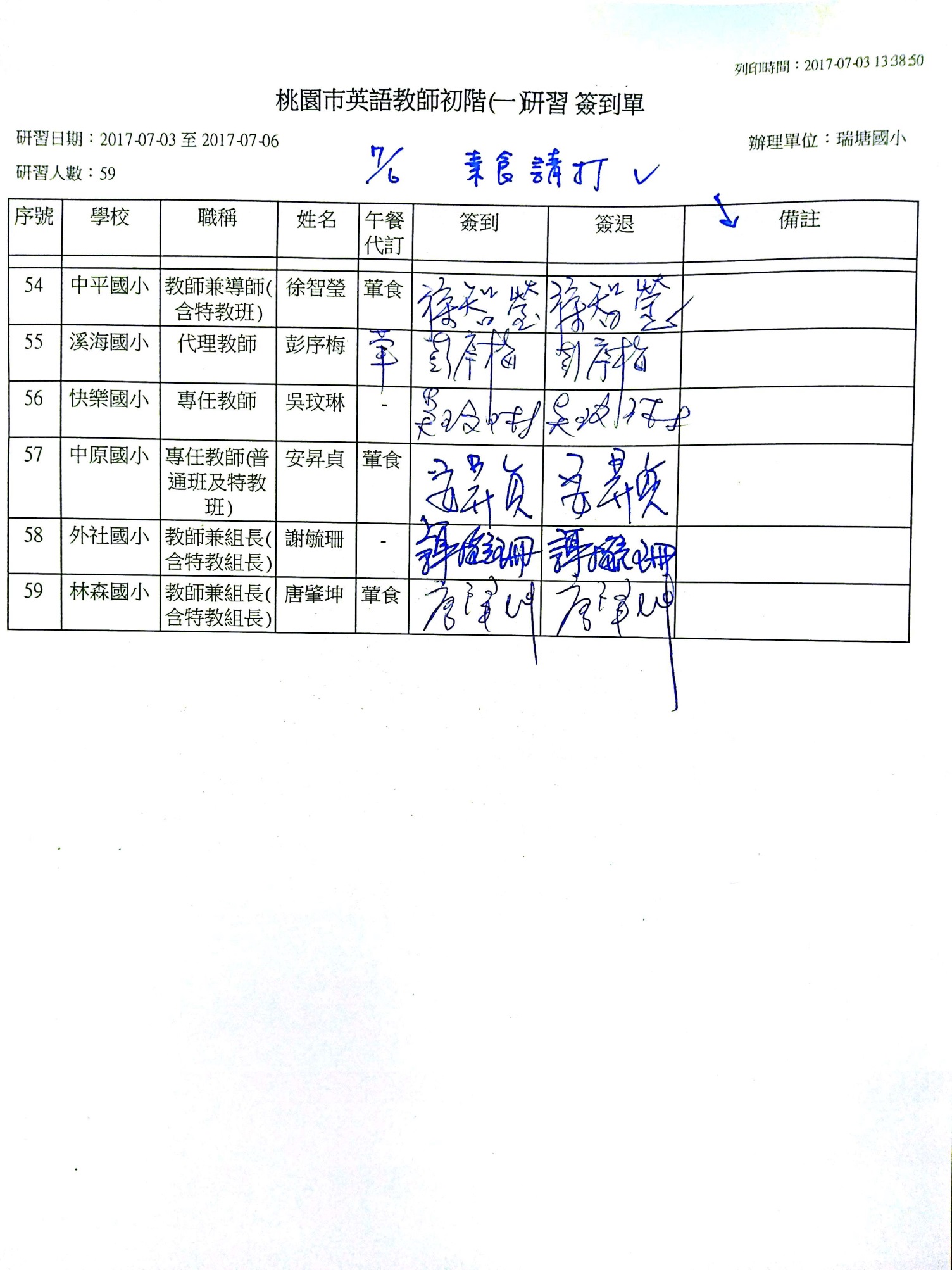 （附件二）桃園市106年度辦理十二年國民基本教育精進國民中小學教學品質國民小學提升英語文領域教師教學知能初階研習課程表（附件3）桃園市106年辦理十二年國民基本教育精進國民中小學教學品質｢國小英語教師三階段研習~國民小學提升英語文領域教學知能初階研習｣教案設計審查計畫  報名表日期時間7月3日7月4日7月5日7月6日日期時間星期一星期二星期三星期四08：40~09：00報到報到報到報到09：00~09：50英語教學班級經營內聘講師：劉燕霏主任英語補救教學教材教法與實作分享內聘講師:彭玉宜校長英語讀者劇場教學方法介紹外聘講師:陳純音教授Phonics 教學/自然發音法教學外聘講師：盧貞穎老師10：00~10：50英語教學班級經營內聘講師：劉燕霏主任英語補救教學教材教法與實作分享內聘講師:彭玉宜校長英語讀者劇場教學方法介紹外聘講師:陳純音教授Phonics 教學/自然發音法教學外聘講師：盧貞穎老師11:00~11:50聽說讀寫教學介紹外聘講師：陳純音教授英語補救教學教材教法與實作分享內聘講師:彭玉宜校長英語讀者劇場教學方法介紹外聘講師:陳純音教授Phonics 教學/自然發音法教學外聘講師：盧貞穎老師13：00~13：50聽說讀寫教學介紹外聘講師：陳純音教授英語補救教學教材教法與實作分享內聘講師:彭玉宜校長英語讀者劇場實作與分享外聘講師:陳純音教授繪本教學外聘講師:陳秋蘭教授14：00~14：50聽說讀寫教學介紹外聘講師：陳純音教授英語補救教學教材教法與實作分享內聘講師:彭玉宜校長英語讀者劇場實作與分享外聘講師:陳純音教授繪本教學外聘講師:陳秋蘭教授15:00~15:50學習檢核策略及技巧外聘講師：陳純音教授英語補救教學教材教法與實作分享內聘講師:彭玉宜校長英語讀者劇場實作與分享外聘講師:陳純音教授繪本教學外聘講師:陳秋蘭教授身分類別□已參加106年7月3日-6日之辦理之桃園市英語教師初階研習者□過去曾參加英語相關研習課程者□已參加106年7月3日-6日之辦理之桃園市英語教師初階研習者□過去曾參加英語相關研習課程者□已參加106年7月3日-6日之辦理之桃園市英語教師初階研習者□過去曾參加英語相關研習課程者送件教師姓名搭配初階研習課程主題□英語教學班級經營2小時□聽說讀寫教學3小時□學習檢核策略及技巧1小時□英語補救教學教材教法語實作分享6小時□英語讀者劇場方法、實作與分享6小時□Phonics教學/自然發音法教學3小時□繪本教學3小時服務學校聯絡電話(手機)(辦公室)教學主題作品敘述